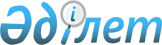 "Өнімді бөлу туралы түпкілікті келісімдегі үлесті басқару жөніндегі компания" жауапкершілігі шектеулі серіктестігін құру туралыҚазақстан Республикасы Үкіметінің 2012 жылғы 3 мамырдағы № 570 Қаулысы

      "Мемлекеттік мүлік туралы" Қазақстан Республикасының 2011 жылғы 1 наурыздағы Заңына сәйкес Қазақстан Республикасының Үкіметі ҚАУЛЫ ЕТЕДІ:



      1. Жарғылық капиталына мемлекет жүз пайыз қатысатын "Өнімді бөлу туралы түпкілікті келісімдегі үлесті басқару жөніндегі компания жауапкершілігі шектеулі серіктестігі (бұдан әрі – серіктестік) құрылсын.



      2. Серіктестік қызметінің негізгі мәні Қарашығанақ мұнай-газ 

конденсаты кен орнының мердігерлік учаскесіне қатысты өнімді бөлу 

туралы түпкілікті келісімдегі (бұдан әрі – ӨБТК) қатысу үлестерін тиімді басқаруды қамтамасыз ету болып айқындалсын.



      3. Серіктестіктің жарғылық капиталын қалыптастыру осы қаулының қосымшасында көрсетілген Қазақстан Республикасы Қаржы министрлігінің Мемлекеттік мүлік және жекешелендіру комитетінің (бұдан әрі – Комитет) теңгеріміндегі республикалық мүлік есебінен жүзеге асырылсын.



      4. Комитет заңнамада белгіленген тәртіппен:



      1) серіктестіктің жарғысын бекітуді және әділет органдарында мемлекеттік тіркелуін қамтамасыз етсін;



      2) серіктестіктің жарғылық капиталын ӨБТК-ге, ілеспе құжаттарға, бірлескен қызмет туралы келісімге қатысу үлесінің қосымша салымы түрінде және Қарашығанақ мұнай-газ конденсаты кен орнының мердігерлік учаскесіне қатысты беру жолымен ұлғайтуды жүзеге асырсын;



      3) осы қаулыдан туындайтын өзге де шараларды қабылдасын.



      5. Комитет осы қаулының 4-тармағында көзделген іс-шаралар аяқталғаннан кейін серіктестіктің жарғылық капиталына мемлекеттің жүз пайыз мөлшеріндегі қатысу үлесін заңнамада белгіленген тәртіппен "Самұрық-Қазына" ұлттық әл-ауқат қоры" акционерлік қоғамының (бұдан әрі – Қор) акцияларын төлеуге берсін.



      6. Комитет Қормен бірлесіп, белгіленген тәртіппен осы қаулының 5-тармағынан туындайтын өзге де шараларды қабылдасын.



      7. Осы қаулы қол қойылған күнінен бастап қолданысқа енгізіледі.      Қазақстан Республикасының

      Премьер-Министрі                                     К. Мәсімов

Қазақстан Республикасы  

Үкіметінің       

2012 жылғы 3 мамырдағы 

№ 570 қаулысына    

қосымша         

"Өнімді бөлу туралы түпкілікті келісімдегі үлесті басқару

жөніндегі компания жауапкершілігі шектеулі серіктестігінің

жарғылық капиталына берілетін республикалық мүліктің

тізбесі
					© 2012. Қазақстан Республикасы Әділет министрлігінің «Қазақстан Республикасының Заңнама және құқықтық ақпарат институты» ШЖҚ РМК
				р/с № АтауыӨлшем бірлігіСаны1Color II (Apple 12/600) түрлі түсті лазерлік принтердана12HP LJ 5100N лазерлік желілік принтердана43HP LJ 1005М МФУдана24HP Scan Jet 5P сканерідана15PANASONIC KX-FT 934 CA факсідана2